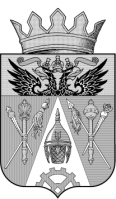  СОБРАНИЕ ДЕПУТАТОВБОЛЬШЕЛОГСКОГО СЕЛЬСКОГО ПОСЕЛЕНИЯ                                                               РЕШЕНИЕ  Принято Собранием депутатовБольшелогского сельского поселения                                      15.04. 2016 года       В соответствии с Федеральным законом от 25 декабря 2008 года № 273-ФЗ «О противодействии коррупции», Областным законом от 12 мая 2009 года № 218-ЗС «О противодействии коррупции в Ростовской области», Областным законом от 9 октября 2007 года № 787-ЗС «О Реестре муниципальных должностей и Реестре должностей муниципальной службы в Ростовской области», руководствуясь указом Президента Российской Федерации от 23 июня 2014 года № 460 «Об утверждении формы справки о доходах, расходах, об имуществе и обязательствах имущественного характера и внесении изменений в некоторые акты Президента Российской Федерации», постановлениями Правительства Ростовской области от 27 июня 2013 года № 404 «О мерах по реализации Федерального закона от 3 декабря 2012 года № 230-ФЗ» и № 419 «О предоставлении сведений о доходах, об имуществе и обязательствах имущественного характера»,        СОБРАНИЕ ДЕПУТАТОВ РЕШАЕТ:1. Председатель Собрания депутатов – глава Большелогского сельского поселения, депутат Собрания депутатов Большелогского сельского поселения, исполняющие полномочия по состоянию на 31 декабря отчетного года, представляют сведения о своих доходах, расходах, об имуществе и обязательствах имущественного характера, а также сведения о доходах, расходах, об имуществе и обязательствах имущественного характера своих супруги (супруга) и несовершеннолетних детей (далее – сведения о доходах, расходах, имуществе и обязательствах имущественного характера) в Собрание депутатов Большелогского сельского поселения ежегодно, не позднее 30 апреля года, следующего за отчетным, в соответствии с порядком, установленным для представления сведений о доходах, расходах, об имуществе и обязательствах имущественного характера государственными гражданскими служащими Ростовской области.2. Председатель Собрания депутатов – глава Большелогского сельского поселения: 1) осуществляет прием и хранение сведений о доходах, расходах, об имуществе и обязательствах имущественного характера за отчетный период, а также организовывает работу по разъяснению порядка, сроков и формы подачи сведений о доходах, расходах об имуществе и обязательствах имущественного характера;2) по запросам депутата Собрания депутатов Большелогского сельского поселения обеспечивает изготовление справки о доходах, расходах, имуществе и обязательствах имущественного характера по форме, установленной указом Президента Российской Федерации от 23 июня 2014 года № 460 «Об утверждении формы справки о доходах, расходах, об имуществе и обязательствах имущественного характера и внесении изменений в некоторые акты Президента Российской Федерации».3. Утвердить порядок размещения сведений о доходах, расходах, об имуществе и обязательствах имущественного характера председателя Собрания депутатов – главы Большелогского сельского поселения, депутата Собрания депутатов Большелогского сельского поселения на официальном сайте Администрации Большелогского сельского поселения в информационно-телекоммуникационной сети «Интернет» и предоставления этих сведений общероссийским средствам массовой информации для опубликования согласно приложению к  Решению.4. Опубликовать   решение в муниципальном печатном органе «Большелогские ведомости» и разместить на официальном сайте Администрации Большелогского сельского поселения в информационно-телекоммуникационной сети «Интернет».Глава Большелогского сельского поселения							В.А.Еременко           15.04.2016 г.            № 134                                Приложение к РешениюСобрания депутатов Большелогского сельского поселения № 134  от 15.04.2016Порядок размещения сведений о доходах, расходах, об имуществе и обязательствах имущественного характера председателя Собрания депутатов – главы Большелогского сельского поселения, депутата Собрания депутатов Большелогского сельского поселения на официальном сайте Администрации Большелогского сельского поселения в информационно-телекоммуникационной сети «Интернет» и предоставления этих сведений общероссийским средствам массовой информации для опубликования1. Настоящим порядком (далее – порядок) устанавливаются обязанности председателя Собрания депутатов – главы Большелогского сельского поселения по размещению в установленный срок сведений о доходах, расходах, об имуществе и обязательствах имущественного характера председателя Собрания депутатов – главы Большелогского сельского поселения, депутата Собрания депутатов Большелогского сельского поселения (далее - депутат), а также сведений о доходах, расходах, об имуществе и обязательствах имущественного характера их супругов и несовершеннолетних детей (далее – сведения о доходах, расходах, имуществе и обязательствах имущественного характера) на официальном сайте Администрации Большелогского сельского поселения в информационно-телекоммуникационной сети «Интернет» (далее – официальный сайт), а также по предоставлению этих сведений общероссийским средствам массовой информации для опубликования в связи с их запросами.2. На официальном сайте размещаются и общероссийским средствам массовой информации предоставляются для опубликования следующие сведения о доходах, расходах, об имуществе и обязательствах имущественного характера председателя Собрания депутатов – главы Большелогского сельского поселения, депутата:1) перечень объектов недвижимого имущества, принадлежащих председателю Собрания депутатов – главе Большелогского сельского поселения, депутату, их супругам и несовершеннолетним детям на праве собственности или находящихся в их пользовании, с указанием вида, площади и страны расположения каждого из таких объектов;2) перечень транспортных средств, с указанием вида и марки, принадлежащих на праве собственности председателю Собрания депутатов – главе Большелогского сельского поселения, депутату, их супругам и несовершеннолетним детям;3) декларированный годовой доход председателя Собрания депутатов – главы Большелогского сельского поселения, депутата, их супругов и несовершеннолетних детей;4) сведения об источниках получения средств, за счет которых совершены сделки по приобретению земельного участка, другого объекта недвижимости, транспортного средства, ценных бумаг, акций (долей участия, паев в уставных (складочных) капиталах организаций), если общая сумма таких сделок превышает общий доход председателя Собрания депутатов – главы Большелогского сельского поселения,  депутата и их супругов за три последних года, предшествующих отчетному периоду.3. В размещаемых на официальном сайте и предоставляемых общероссийским средствам массовой информации для опубликования сведениях о доходах, расходах, об имуществе и обязательствах имущественного характера председателя Собрания депутатов – главы Большелогского сельского поселения, депутата запрещается указывать:1) иные сведения (кроме указанных в пункте 2 настоящего порядка) о доходах председателя Собрания депутатов – главы Большелогского сельского поселения, депутата, их супругов и несовершеннолетних детей об имуществе, принадлежащем на праве собственности названным лицам, об их обязательствах имущественного характера;2) персональные данные супруги (супруга), детей и иных членов семьи председателя Собрания депутатов – главы Большелогского сельского поселения, депутата;3) данные, позволяющие определить место жительства, почтовый адрес, телефон и иные индивидуальные средства коммуникации председателя Собрания депутатов – главы Большелогского сельского поселения, депутата, их супругов, несовершеннолетних детей и иных членов семьи;4) данные, позволяющие определить местонахождение объектов недвижимого имущества, принадлежащих председателю Собрания депутатов – главе Большелогского сельского поселения, депутату, их супругам, несовершеннолетним детям, иным членам семьи на праве собственности или находящихся в их пользовании;5) информацию, отнесенную к государственной тайне или являющуюся конфиденциальной.4. Сведения о доходах, расходах, об имуществе и обязательствах имущественного характера председателя Собрания депутатов – главы Большелогского сельского поселения, депутата, указанные в пункте 2 настоящего порядка, за весь период замещения ими должностей, замещение которых влечет за собой размещение сведений о доходах, расходах, об имуществе и обязательствах имущественного характера, а также сведения о доходах, расходах, об имуществе и обязательствах имущественного характера их супругов и несовершеннолетних детей, находятся на официальном сайте и ежегодно обновляются в течение 14 рабочих дней со дня истечения срока, установленного для их подачи.5. Размещение на официальном сайте сведений о доходах, расходах, об имуществе и обязательствах имущественного характера, указанных в пункте 2 настоящего порядка, представленных председателем Собрания депутатов – главой Большелогского сельского поселения, депутатом обеспечивается председателем Собрания депутатов – главой Большелогского сельского поселения.6. Председатель Собрания депутатов – глава Большелогского сельского поселения:1) в течение трех рабочих дней со дня поступления запроса от общероссийского средства массовой информации сообщает о нем депутату, в отношении которого поступил запрос;2) в течение семи рабочих дней со дня поступления запроса от общероссийского средства массовой информации обеспечивает предоставление ему сведений, указанных в пункте 2 настоящего порядка, в том случае, если запрашиваемые сведения отсутствуют на официальном сайте.7. Председатель Собрания депутатов – глава Большелогского сельского поселения несет в соответствии с законодательством Российской Федерации ответственность за несоблюдение настоящего порядка, а также за разглашение сведений, отнесенных к государственной тайне или являющихся конфиденциальными.О представлении председателем Собрания депутатов – главой Большелогского сельского поселения, депутатом Собрания депутатов Большелогского сельского поселения сведений о доходах, расходах, об имуществе и обязательствах имущественного характера